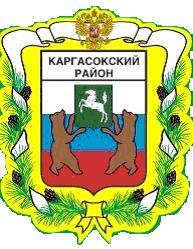 МУНИЦИПАЛЬНОЕ ОБРАЗОВАНИЕ «Каргасокский район»ТОМСКАЯ ОБЛАСТЬАДМИНИСТРАЦИЯ КАРГАСОКСКОГО РАЙОНАПОСТАНОВЛЕНИЕПОСТАНОВЛЕНИЕПОСТАНОВЛЕНИЕ                           12.05.2014№ 135 -зс. Каргасокс. Каргасок  О проведении публичных слушаний на территории муниципального образования «Каргасокский район» В соответствии со статьей 28 Федерального закона от 6 октября 2003 года №131-ФЗ «Об общих принципах организации местного самоуправления Российской Федерации, статьей 20 Устава Муниципального образования «Каргасокский район», Решением Думы Каргасокского района от 16.05.2006 года №81 (в редакции решений от 13.02.2007№205, от 09.06.2009 №490) «Об утверждении Положения «О публичных слушаниях муниципального образования «Каргасокский район»       ПОСТАНОВЛЯЮ:1.Провести на территории муниципального образования Каргасокский район» публичные слушания по проекту Постановления Администрации Каргасокского района «Об установлении  вида разрешенного использования земельных участков, расположенных: Томская область, Каргасокский район, Катыльгинское нефтяное месторождение», инициатором  проведения публичных слушаний выступает  ОАО  «Томскнефть» ВНК.2. Организатором проведения публичных слушаний выступает Администрация Каргасокского района 3.Публичные слушания провести 30.05.2014 года в 14 часов по адресу:636700, Томская область, с.Каргасок,ул.Пушкина,31, актовый зал в здании Администрации Каргасокского района.4.  Назначить комиссию по организации публичных слушаний в составе: Председатель комиссии: Щедрина Л.В;Секретарь комиссии: Беспалько Н.В;Члены комиссии: Тимохин В.В., Солодовников А.А., Садовик А.В.5. Постановление «О проведении публичных слушаний на территории муниципального образования «Каргасокский район» опубликовать в  газете «Северная правда» и разместить в сети Интернет на официальном сайте Администрации Каргасокского района, проект Постановления Администрации Каргасокского района «Об установления вида разрешенного использования земельных участков, расположенных: Томская область, Каргасокский район, Катыльгинское нефтяное месторождение»   разместить в сети Интернет на официальном сайте Администрации Каргасокского района.6.Установить следующий порядок учета предложений и замечаний по проекту Постановления Администрации Каргасокского района «Об установлении вида разрешенного использования земельных участков, расположенных: Томская область, Каргасокский район, Катыльгинское нефтяное месторождение»: предложения и замечания принимаются организатором публичных слушаний с момента размещения настоящего решения до 10 часов 30.05.2014 года, в письменной и устной форме по адресу: с.Каргасок, ул.Пушкина,31,каб.13 и по телефону 2-18-09 с 9 до 17 часов, а также по электронной почте: kargzem@tomsk.gov.ru7. Комиссии по организации публичных слушаний осуществить свод и обобщение замечаний и предложений поступивших от граждан и других заинтересованных лиц.Глава Каргасокского района                                                                       А.П.Ащеулов        Л.В.Щедрина8(38253)2-18-09